Staroegipatske mjere za duljinuPribližna vrijednostKRALJEVSKI LAKAT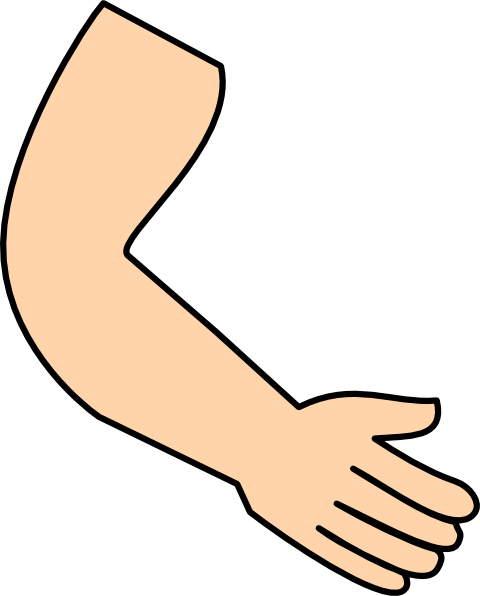 52.92 cmDLAN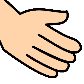 7.56 cmPRST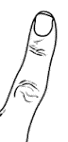 1.89 cm1 kraljevski lakat = 7 dlanova = 28 prstiju1 kraljevski lakat = 7 dlanova = 28 prstijuKraljevski lakat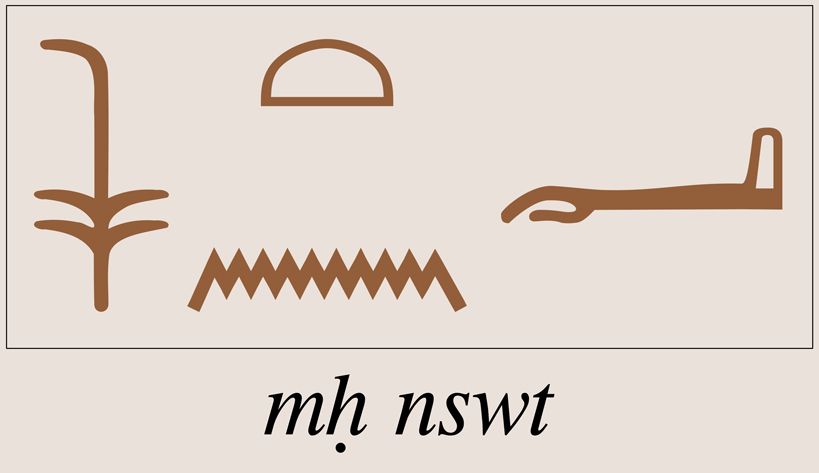 Kraljevski lakat